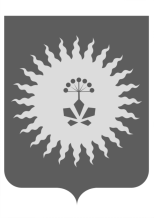 АДМИНИСТРАЦИЯАНУЧИНСКОГО МУНИЦИПАЛЬНОГО РАЙОНА            П О С Т А Н О В Л Е Н И Е            28.08 2019 г.                            с.Анучино                             № 485О внесении изменений в  муниципальную программу«Развитие социально-культурной сферы Анучинского муниципального района  на 2015-2019 годы», утвержденную постановлением администрации Анучинского муниципального района от 25.09.2014 г. №475 В соответствии со статьёй 179 Бюджетного кодекса Российской Федерации, во исполнение постановления  администрации Анучинского муниципального района от 02.06.2014 г.  №295 «Об утверждении  Положения о порядке разработки, реализации и оценки эффективности муниципальных программ и ведомственных целевых программ Анучинского муниципального района», администрация Анучинского муниципального районаПОСТАНОВЛЯЕТ:В  муниципальную программу  «Развитие социально-культурной сферы Анучинского муниципального района на 2015-2019 годы», утвержденную постановлением администрации Анучинского муниципального района от 25.09.2014 г. №475 (далее Программа) внести следующие изменения:Паспорт Программы, раздел «Объемы и источники финансирования Программы» читать в новой редакции: 1.2. Паспорт подпрограммы «Развитие физической культуры и спорта в Анучинском  муниципальном районе», раздел «Источники финансирования Подпрограммы», читать в новой редакции:1.2.1.Раздел IV. «Объем и источники финансирования Подпрограммы» подпрограммы «Развитие физической культуры и спорта в Анучинском  муниципальном районе», читать в новой редакции:2. Начальнику общего отдела администрации Анучинского муниципального района (Бурдейная) разместить муниципальную программу «Развитие социально-культурной сферы Анучинского муниципального района» с изменениями на официальном интернет-сайте администрации Анучинского муниципального района.Глава Анучинского муниципального района                                                      С.А.ПонуровскийОбъемы и источники финансирования (в текущих ценах каждого года)Общий объем финансирования Программы составляет:за счет средств федерального и краевого  бюджетов (по фактическому поступлению финансовых средств) рублей;местного бюджета: 43769,694 тыс.рублей 70 коп, в т. ч. по годам:2015 г. –1034,88 тыс.руб.   2019 г.-31578,104 тыс.руб.70 к;2016 г. -2595,66 тыс.руб.;     2020 г. – 1539,5 тыс. руб.;2017 г. -2079,65 тыс.руб.;     2021 г. - 1539,5 тыс. руб.2018 г.-3402,4 тыс.руб.;Источники финансированияПодпрограммы Средства районного бюджета в пределах ассигнований, определенных решением о бюджете на соответствующий финансовый год;средства краевого бюджета по согласованию с Департаментом по физической культуре и спорту Приморского краяСредства районного бюджета в пределах ассигнований, определенных решением о бюджете на соответствующий финансовый год;Общий объем составляет: 30327,474тыс. рублей 70 коп, в т.ч. по годам:2015 год –314,97тыс. руб. 2019 год – 28355,204 тыс. руб. 70 к.2016 год – 263,0тыс. руб.;     2020 год – 385,0 тыс. рублей2017 год – 224,3 тыс. руб.;    2021 год – 385,0 тыс. рублей2018 год –400,0тыс. руб. №п/пМероприятие2015 . 2016 2017 2018 2019 2020 2021 №п/пМероприятиетыс.руб.тыс.руб.тыс.руб.тыс.руб.тыс.руб.тыс.руб.тыс.руб.Физкультурно-оздоровительная, спортивно-массовая работа с населением района56,0213,0140,0202,3262,5265,0265,0Участие в краевых и дальневосточных соревнованиях124,00,024,32,780,080,080,0Укрепление спортивной базы района: 134,9750,060,0195,028012,704740,040,03.1.Создание малых спортивных площадок, монтируемых на открытых площадках или в закрытых помещениях, на которых возможно проводить тестирование населения в соответствии со Всероссийским физкультурно-спортивным комплексом "Готов к труду и обороне" (ГТО) в с. Чернышевка3112,57873.2.Создание малобюджетного плоскостного сооружения– хоккейная коробка Пуховского филиала МБОУ Школа с. Чернышевка, расположенного по адресу: Анучинский район, с. Пухово, ул. Школьная, д. 12450,03.3.Капитальный ремонт спортивного стадиона ДЮСШ с. Анучино21782,126 3.4.На развитие спортивной инфраструктуры, находящейся в муниципальной собственности; 668,0ИТОГО:314,97263,0224,3400,028355,2047 385,0385,0